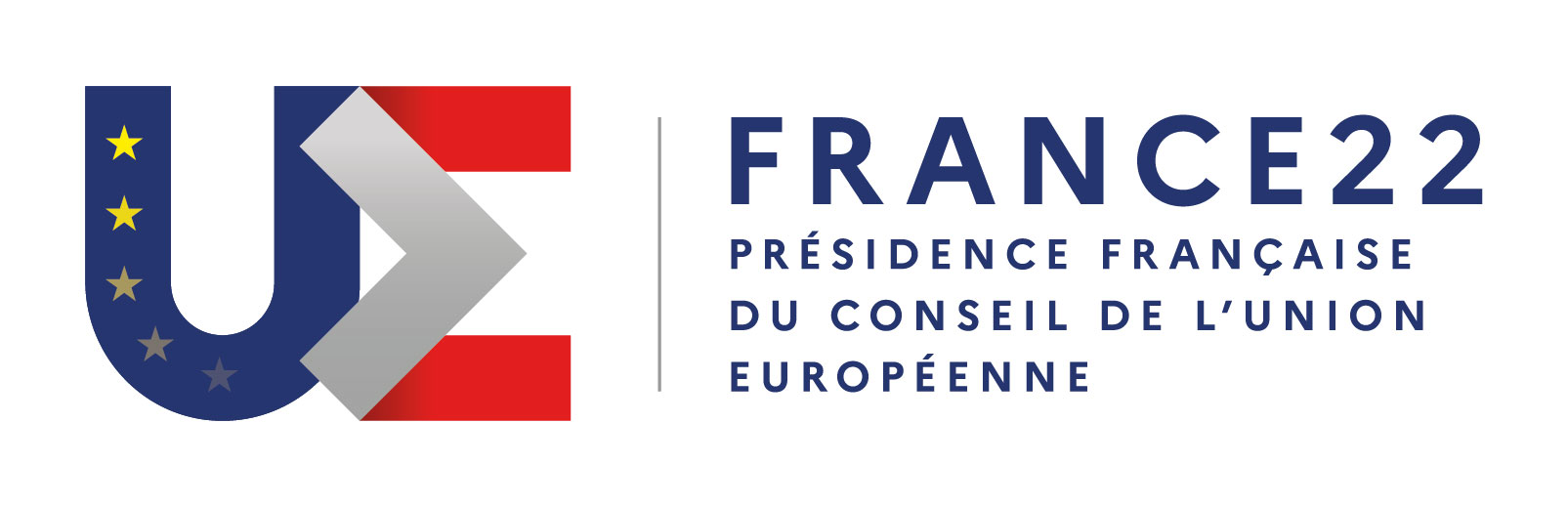 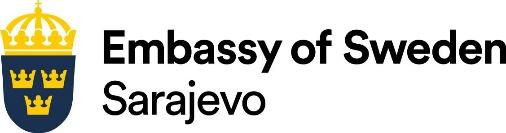 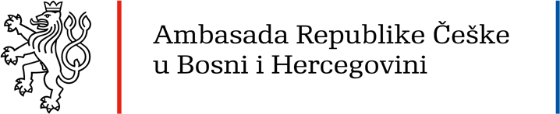 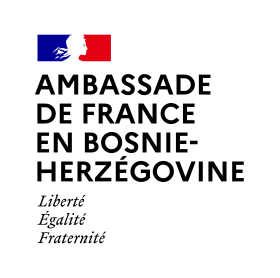 Obrazac za prijavu za umjetničko takmičenje o ekološkim pitanjima (obrazac dostaviti prilikom slanja radova) Dodatne informacije: Učesnici, raspoređeni u grupe od 2 do 4 djece, trebaju osmisliti neki umjetnički prikaz (npr. fotografije, video zapisi, crteži, slike itd.) koji predstavlja njihovo zajedničko viđenje ekoloških problema i koji odgovara na sljedeće pitanje:  “Kako se klimatske promjene manifestuju oko mjesta gdje živiš? ”Učesnici imaju rok najkasnije do 7. juna 2022. godine u 13:00 sati da pošalju svoje radove na scac.sarajevo-amba@diplomatie.gouv.fr. Svaka grupa predaje svoj rad jednom (u ime cijele grupe), uz ovaj popunjeni obrazac.Nepotpune prijave ili prijave poslane nakon roka, neće biti uzete u razmatranje. Napominjemo da će zbog logističkih i vremenskih ograničenja, učesnici morati poslati fotografiju ili video svojih radova ukoliko se radi o velikim formatima, tipa slika, skulptura ili nešto drugo.Osim toga, ukoliko vaš rad ima više od 2MG, pošaljite ga putem We Transfer.Za sve dodatne informacije, pišite direktno na scac.sarajevo-amba@diplomatie.gouv.fr ********Informacije o učesnicima : Informacije o umjetničkom radu:  Informacije u vezi sa dodjelom nagrada 23. juna 2022.  Ambasadorice Francuske, Češke i Švedske uručit će nagrade trima pobjedničkim ekipama takmičenja na prijemu koji će se održati u francuskoj rezidenciji u Sarajevu u četvrtak, 23. juna 2022. godine. Rezultati će biti objavljeni otprilike sedmicu dana ranije. Ukoliko vaša prijava bude odabrana, da li biste bili u mogućnosti i da li ste voljni učestvovati tog dana u dodjeli nagrada u Sarajevu ?Učesnik 1:     Da                                                                 Ne                                                    Možda/Ne znam  Učesnik 2:     Da                                                                 Ne                                                      Možda/Ne znam  Učesnik 3: Da                                                                 Ne                                                      Možda/Ne znam  Učesnik 4: Da                                                                 Ne                                                      Možda/Ne znam    Ostale dodatne informacije?*********Broj učesnika u ekipi (2-4 djece) Informacije o učesniku br. 1Prezime : Ime :Spol: Datum i mjesto rođenja :Adresa :  Školska ustanova: Razred :Kontakt (e-mail): Informacije o učesniku br. 2 Prezime : Ime :Spol: Datum i mjesto rođenja:Adresa :  Školska ustanova: Razred :Kontakt (e-mail): Informacije o učesniku br. 3 Prezime : Ime :Spol: Datum i mjesto rođenja :Adresa :  Školska ustanova: Razred :Kontakt (e-mail): Informacije o učesniku br. 4Prezime : Ime :Spol: Datum i mjesto rođenja:Adresa :  Školska ustanova: Razred :Kontakt (e-mail): Format  Naziv umjetničkog rada Odabrana tema (zaokružite odabranu temu ili teme) Biodiverzitet Zagađenje zraka Zagađenje vode Zagađenje tlaOtpad i materijalni resursiPoljoprivreda Ribolov  Hemijski proizvodiPrirodni rizici Industrijski riziciZagađenje bukomEnergijaOstalo : …………………………………………Ukratko opišite (u maksimalno 20 redaka) svoj umjetnički rad, na koji način on odražava vašu okolišnu stvarnost i poruku koju želite prenijeti